Agli Ill.mi Sigg.Componenti del Senato Accademico	p.c.	Ai Componenti del Consiglio di Amministrazione		Ai Componenti del Nucleo di Valutazione di AteneoAi Componenti del Collegio dei Revisori dei Conti	Ai DirigentiAlle OO.SS.Al Consiglio degli StudentiLoro SediOggetto: Riunione del Senato Accademico. Ordine del giorno Suppletivo.La S. V. è invitata ad intervenire alla riunione del Senato Accademicoche avrà luogo il giorno 10 giugno 2016, alle ore 09.30, presso la Sala Consiliare del Politecnico di Bari – Via Amendola n. 126/b, per la discussione del seguente Ordine del giorno suppletivoPROGRAMMAZIONE E ATTIVITA’ NORMATIVA74	Commissione Statuto: Surroga componenti75	Procedure per l’assicurazione della QualitàRICERCA E TRASFERIMENTO TECNOLOGICO76	Accordo di partenariato sull’alternanza scuola lavoro a Bari 77	Accordo di partnership tra Politecnico di Bari e GE AVIO s.r.l. di rinnovo partnership Laboratorio EFB e costituzione nuovo Laboratorio RDC;78	Accordo di partnership tra Centro Studi Componenti per Veicoli S.p.A e Politecnico di Bari per la realizzazione del laboratorio “MORE ELECTRIC TRANSPORTATION” (MET)79	Proposta di adesione del Politecnico al GAL Sud Est BareseEVENTI E PROMOZIONE 80	Richieste patrocinioSTUDENTI81	Rilascio certificazione sulla sicurezza	Il Rettore	f.to Prof. Ing. Eugenio Di SciascioLegenda®	il punto all’odg è stato rinviato nell’ultima seduta	la documentazione è già stata trasmessa	la documentazione è allegata	la documentazione verrà trasmessa appena possibile 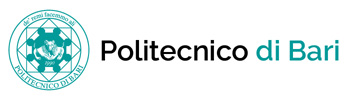 IL RETTOREIL RETTOREIL RETTOREIL RETTOREBari, 8 giugno 2016Prot. n.10298